Lesson 13:  Comparison of Numbers Written in Scientific Notation and Interpreting Scientific Notation Using TechnologyClassworkExercise 1The Fornax Dwarf galaxy is  light-years away from Earth, while Andromeda I is  light-years away from Earth.  Which is closer to Earth?Exercise 2The average lifetime of the tau lepton is  seconds, and the average lifetime of the neutral pion is  seconds.  Explain which subatomic particle has a longer average lifetime.  Exploratory Challenge 1/Exercise 3Theorem:  Given two numbers in scientific notation,  and , if , then .Prove the theorem.Exercise 4Compare  and .Exercise 5Chris said that  because  has fewer digits than .  Show that even though his answer is correct, his reasoning is flawed.  Show him an example to illustrate that his reasoning would result in an incorrect answer.  Explain.Exploratory Challenge 2/Exercise 6You have been asked to determine the exact number of Google searches that are made each year.  The only information you are provided is that there are searches performed each week.  Assuming the exact same number of searches is performed each week for the  weeks in a year, how many total searches will have been performed in one year?  Your calculator does not display enough digits to get the exact answer.  Therefore, you must break down the problem into smaller parts.  Remember, you cannot approximate an answer because you need to find an exact answer. Use the screen shots below to help you reach your answer.  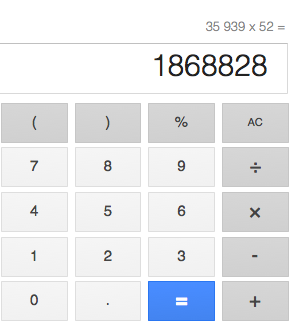 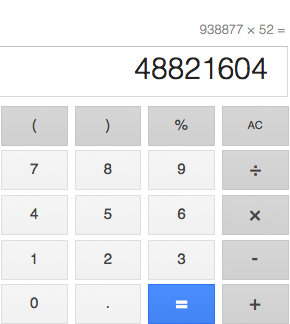 Yahoo is another popular search engine.  Yahoo receives requests for  searches each month.  Assuming the same number of searches is performed each month, how many searches are performed on Yahoo each year?  Use the screen shots below to help determine the answer.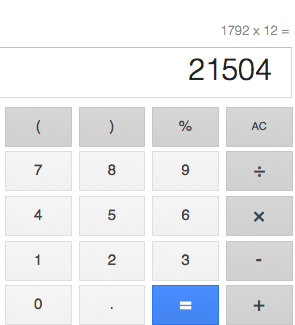 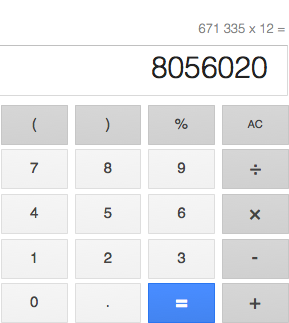 Problem Set Write out a detailed proof of the fact that, given two numbers in scientific notation,  and , , if and only if . Let  and  be two positive numbers, with no restrictions on their size.  Is it true that ?Now, if  and  are written in scientific notation, is it true that ?  Explain.  The mass of a neutron is approximately  kg.  Recall that the mass of a proton is 
 kg.  Explain which is heavier.The average lifetime of the Z boson is approximately  seconds, and the average lifetime of a neutral rho meson is approximately  seconds.  Without using the theorem from today’s lesson, explain why the neutral rho meson has a longer average lifetime.  Approximately how much longer is the lifetime of a neutral rho meson than a Z boson?  